Chapter 16 – The JudiciaryOverviewAn independent judiciary with the power of judicial review—the power to decide the constitutionality of acts of Congress, the executive branch, and state governments—can be a potent political force. The judicial branch of the United States government has developed its power from the earliest days of the nation, when Marshall and Taney put the Supreme Court at the center of the most important issues of the time. From 1787 to 1865, the Supreme Court focused on the establishment of national supremacy. From 1865 to 1937, it struggled with defining the scope of the government’s power over the economy. In the present era, it has deliberated about personal liberties.It became easier for citizens and groups to gain access to the federal courts in the mid- to late 20th century. This is the result of judges’ willingness to consider class-action suits and amicus curiae briefs and to allow fee shifting. The lobbying efforts of interest groups also had a powerful effect. At the same time, the scope of the courts’ political influence has increasingly widened as various groups and interests have acquired access to the courts, as the judges have developed a more activist stance, and as Congress has passed more laws containing vague or equivocal language. Still, the Supreme Court controls its own workload and grants certiorari to a very small percentage of appellate cases. As a result, although the Supreme Court is the pinnacle of the federal judiciary, most decisions are made by the twelve circuit courts of appeals and the ninety-four federal district courts.Chapter OutlineI.	IntroductionAlexander Hamilton saw the courts as being “the least dangerous” branch of government because it could not “command the sword” as the president, nor “command the purse strings” like Congress.By the middle of the 19th century, the Supreme Court had begun to declare many federal and scores of state laws to be unconstitutional.Necessary and proper clause, elastic clause, abortion laws and so on.Courts have become not the least dangerous, but the most powerful.II.	Judicial ReviewOnly in the United States do judges play so large a role in policy makingJudicial review: the right of the federal courts to rule on the constitutionality of laws and executive actionsChief judicial weapon in the checks and balances systemSince 1789, the Supreme Court has declared over 160 federal laws unconstitutionalFew other countries have such a powerIn Britain, Parliament is supreme.Judicial review is effective in only a few other countries with stable federal systems that have history of judicial independence (for example, Australia, Canada, Germany, India).Debate is over how the Constitution should be interpreted.Judicial restraint approach (strict-constructionist): judges are bound by wording of ConstitutionActivist approach: judges should look to underlying principles of ConstitutionNot a matter of liberal versus conservativeA judge can be both conservative and activist, or liberal and strict constructionist.Today, most activists tend to be liberal; most strict constructionists tend to be conservative.III.	The Development of the Federal Courts (THEME A: THE HISTORY OF THE FEDERAL JUDICIARY)Founders’ viewMost Founders probably expected judicial review but did not expect federal court to play such a large role in policy making.Traditional view: judges find and apply existing lawActivist judges would later respond that judges also make law.Traditional view made it easy for Founders to predict courts would be neutral and passive in public affairs.Hamilton: Courts are the least dangerous branch; their authority only limits the legislature.But federal judiciary evolved toward judicial activism, shaped by political, economic, ideological forces of three historical eras.A.	National supremacy and slavery: 1789 to 1861Marbury v. Madison (1803) and McCulloch v. Maryland (1819) Supreme Court could declare a congressional act unconstitutional.Power granted to federal government should be construed broadlyFederal law is supreme over state law.Other cases: interstate commerce clause is placed under the authority of federal law; state law conflicting with federal law was declared voidDred Scott v. Sandford (1857): blacks were not, and could not become, free citizens of the United States; federal law (Missouri Compromise) prohibiting slavery in northern territories was unconstitutional.B.	Government and the economy: 1865 to 1936Dominant issues of the period Under what circumstances could the state governments regulate the economy? When could the federal government do so?Private property held to be protected by the Fourteenth AmendmentJudicial activism was born as the Supreme Court began to assess the constitutionality of governmental regulation of business or labor.Supreme Court was supportive of private property, but could not develop a principle distinguishing between reasonable and unreasonable regulation of business.The Court interpreted the Fourteenth and Fifteenth Amendments narrowly as applied to blacks; it upheld segregation and permitted blacks to be excluded from voting in many states.C.	Government and political liberty: 1936 to the presentCourt establishes tradition of deferring to the legislature in economic regulation cases.Court shifts attention to personal liberties and is active in defining rights.Failed court-packing plan (FDR); “the switch in time that saved nine”Warren Court provided a liberal protection of rights and liberties against government trespass.D.	The revival of state sovereigntyBeginning in 1992, the Supreme Court began to rule that the states have the right to resist some federal action.Reassertion of limits to federal supremacy in cases involving gun control, Indian tribe lawsuits.President Obama’s health plan challenged on the grounds that the requirement that all citizens purchase health insurance is an excessive use of the commerce clause and therefore unconstitutional.IV.	The Structure of the Federal CourtsTwo kinds of federal courts were created by Congress to handle cases that the Supreme Court does not need to decide.Constitutional courts exercise judicial powers found in Article IIIJudges serve during good behaviorSalaries not reduced while in officeExamples: district courts (94), courts of appeals (12)Legislative courtsCreated by Congress for specialized purposesJudges have fixed termsJudges can be removedNo salary protectionExample: Court of Military AppealsA.	Selecting judgesJudicial behaviorParty background has a strong effect on judicial behavior.Other factors also shape court decisions: facts of the case, prior rulings, and legal arguments.1.	Senatorial courtesyAppointees for federal courts are reviewed by senators from that state, if the senators are of the president’s party (particularly for U.S. district courts).Gives heavy weight to preferences of senators from state in which judge will serve2.	The “litmus test”Litmus test: a test of ideological purityPresidents seek judicial appointees who share their political ideologies.Has caused different circuits to come to different rulings about similar cases.Raises concerns that ideological tests are too dominant; has led to sharp drop in the percentage of nominees to federal appeals courts who are confirmedA judicial nominee’s view on abortion is the chief reason for use of a litmus test.The threat of a filibuster aimed at blocking Senate confirmation has led to a situation where the nominee must have the support of at least sixty senators to guarantee that a cloture vote would stop a threatened filibuster. This has led to a great deal of legislative maneuvering with controversial nominees.In recent years nominees almost always have been judges in lower courts.V.	The Jurisdiction of the Federal CourtsDual court systemState court systems, federal court systemFederal cases listed in Article III and Eleventh Amendment of ConstitutionFederal question cases: involving U.S. Constitution, federal law, treatiesDiversity cases: involving different states, or citizens of different statesSome cases can be tried in either federal or state courtExample: if both federal and state laws have been broken (dual sovereignty; the Rodney King case)Jurisdiction: each government has right to enact laws and neither can block prosecution out of sympathy for the accused.Some cases that begin in state courts can be appealed to Supreme Court.Controversies between two state governments can be heard only by Supreme Court.Route to the Supreme CourtMost federal cases begin in district courtsMost are straightforward and do not lead to new public policyVolume is huge: About 650 district court judges received over 300,000 cases.Supreme Court picks the cases it wants to hear on appeal.Requires agreement of four justices (or a writ of certiorari) to hear case Supreme Court generally only agrees to review certain types of cases, involving:A significant federal or constitutional questionConflicting decisions by circuit courtsConstitutional interpretation by one of the highest state courts, about state or federal lawCourt may consider seven thousand petitions each year, but only about one hundred are granted. Limited number of cases heard results in diversity of constitutional interpretation among appeals courts.Increased workload has led to greater influence of law clerks.Help to decide which cases should be heard under a writ of certiorariMay draft initial opinions for the justicesVI.	Getting to CourtDeterrents to the courts acting as democratic institutionsSupreme Court rejects all but a few of the applications for certiorari.Costs of appeal are high.Financial costs, including filing, record, and attorney fees, are high, but may be lowered for some. In forma pauperis: plaintiff indigent, with costs paid by governmentIndigent defendant in a criminal trial: legal counsel provided by government at no chargePayment by interest groups (for example, American Civil Liberties Union)Cost in terms of time is also high and cannot be mitigated.A.	Fee shiftingUsually each party must pay its own legal expenses.The losing defendant pays the plaintiff’s expenses (fee shifting) in certain cases.B.	StandingGuidelines regarding who is entitled to bring a caseThere must be a real controversy between adversaries.Personal harm must be demonstrated.Being a taxpayer does not ordinarily constitute entitlement to challenge federal government action; this requirement is relaxed when the First Amendment is involved.Sovereign immunityGovernment must consent to being sued.By statute, government has given its consent to be sued in cases involving contract disputes and negligence.C.	Class-action suitsBrought on behalf of all similarly situated personsNumber of class-action suits increased, because there were financial incentives to bringing suit and because Congress was not meeting new concerns.In 1974, Supreme Court tightened rules on these suits for federal courts, though many state courts remain accessible.Big class-action suits affect how courts make public policy (such as asbestos, silicone breast implants).VII.	The Supreme Court in Action (THEME B: THE SUPREME COURT IN ACTION)Most cases arrive at the Court through a writ of certiorari.Lawyers then submit briefs: documents that set forth the facts of the case, summarize the lower court decision, give the argument of that side of the case, and discuss other issues.Oral arguments by lawyers after briefs submittedEach side has one half-hour.Justices can interrupt with questions.Since federal government is a party to almost half the cases, the solicitor general frequently appears before the courts.Solicitor general: federal government’s top trial lawyerDecides what cases the government will appeal from lower courtsApproves every case presented to the Supreme CourtA.	Justices may also consider other opinions.Amicus curiae briefs submitted if both parties agree or Supreme Court grants permission.Other influences on the justices include legal periodicals.Conference proceduresRole of chief justice: speaking first, voting lastSenior judge on winning side selects opinion writerFour kinds of court opinionsPer curiam: brief and unsignedOpinion of the court: majority opinionConcurring opinion: agree with the ruling of the majority opinion, but modify the supportive reasoningDissenting opinion: minority opinionAbout two-fifths of decisions are unanimous.  In this case the law is clear and no difficult questions of interpretation exist.The other three-fifths appear to be two main blocs and one swing vote on today’s court:Conservative bloc: Alito, Roberts, Scalia, and ThomasLiberal bloc: Breyer, Ginsburg, Stevens, and probably SotomayorSwing vote: KennedyVIII.	The Power of the Federal Courts (THEME C: THE POWER OF THE FEDERAL JUDICIARY)A.	The power to make policyThe courts make policy:by interpretation of the Constitution or law;by extending the reach of existing law; andby designing remedies that involve judges acting in administrative or legal waysMeasures of powerNumber of laws declared unconstitutional (over 160)Number of prior cases overturned; not following stare decisis (over 260 cases since 1810)Extent to which judges will handle cases once left to the legislature (political questions)Most significant indicator is kinds of remedies imposed; judges often impose remedies that affect large populationsBasis for sweeping orders can come either from the Constitution or from court interpretation of federal laws.B.	Views of judicial activismSupportersCourts should correct injustices when other branches or state governments refuse to do so.Courts are the last resort for those without the power or influence to gain new laws.CriticsJudges lack expertise in designing and managing complex institutions.Initiatives require balancing policy priorities and allocating public revenues.Courts are not accountable, because judges are not elected.Possible reasons for activismAdversary culture, emphasizing individual rights and suspicion of government power.Easier to get standing in courtsC.	Legislation and the courtsLaws and the Constitution are filled with vague language, which increase courts’ opportunities to design remedies.Federal government is increasingly on the defensive in court cases; laws induce court challenges.Attitudes of federal judges affect their decisions when the law gives them latitude.IX.	Checks on Judicial PowerBasic restraints on judicial power Judges have no enforcement mechanisms (police force or army); thus, their decisions can be resisted or ignored (for instance, Bible reading in schools, segregation in schools).Resistance depends on visibility of disobedience.Congress and the CourtsConfirmation and impeachment proceedings gradually alter composition of courts, though impeachment is an extraordinary and unusual event.Changing the number of judges gives president more or fewer appointment opportunities.Supreme Court decisions can be undone by:Revising legislationAmending the ConstitutionAltering jurisdiction of the CourtRestricting Court remediesB.	Public opinion and the courtsDefying public opinion—especially the opinion of the elites—may destroy the legitimacy of the institution.Opinion in realigning eras may energize Court.Public confidence in the Supreme Court since 1966 has varied with popular support for the government, generally.No overt attempts to curb judicial activismActivism has increased because government does more, and courts must interpret the laws.Activist ethos of judges is now more widely accepted.Chapter 16 – The Judicial BranchCreated by the Constitution in 1789 (Article III)THE FEDERAL COURT SYSTEM (11 Circuits)United States District Courts (94) – Federal crimesCivil suits under federal lawCivil suits between citizens of different states where the amount exceeds $50KAdmiralty and maritime disputes (on the water)BankruptcyReview of actions of certain administrative agenciesOther matters assigned by the federal government (Article III)United States Court of Appeals or Circuit Courts (11 circuits, one for the District of Columbia, and one for federal courts) – This is where your appealed case will be heard (appellate jurisdiction)United States Supreme Court (1)This is where your appealed case will be heard (appellate jurisdiction)Original jurisdiction for the followingTwo or more statesThe United States and a stateForeign ambassadors and other diplomatsA state and a citizen of a different state (if begun by a state)Know the two types of jurisdiction (the official power to make legal decisions and judgments)Original Jurisdiction – The court that has the power to hear a case for the first timeAppellate Jurisdiction – The court that has the power to review a lower court's decision (a case that has been appealed from a lower court).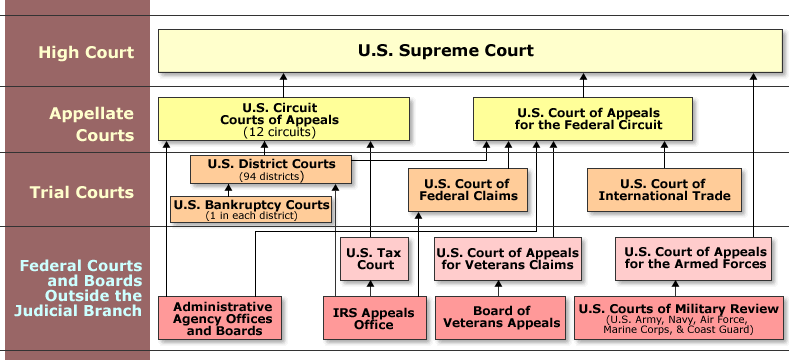 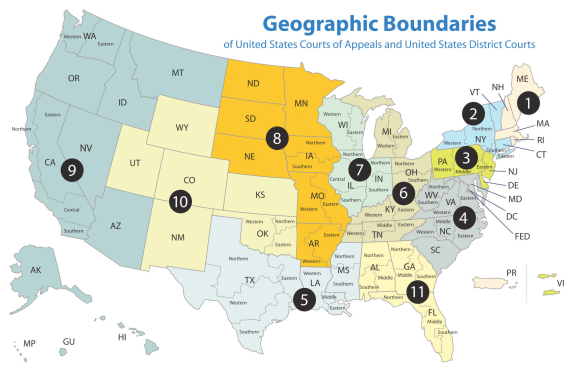 SUPREME COURT JUSTICES(There are nine justices in total. There is one CHIEF JUSTICE and eight ASSOCIATE JUSTICES)Other InformationSalary – Associate justices receive $213,900 annually and the chief justice receives $223,500.You do not have to be an associate justice before you become a chief justice.The Constitution has not placed a limit on the number of justices that can preside on the bench.To become a federal judge, one has to be nominated by the President and confirmed by the Senate.There are no other qualifications (education, age, residency).Only one Justice has been impeached (Sam Chase in 1805, but he was not removed).The Supreme Court is not diverse. Out of 112 justices…Gender108 males4 femalesEthnicityCaucasian – 109African-American – 2 (Thurgood Marshall in 1967, Clarence Thomas in 1991)Hispanic – 1 (Sonia Sotomayor in 2009)Asian – 0 Native American – 0  Judicial Restraint vs. Judicial ActivismChapter OutlineI.	IntroductionAlexander Hamilton saw the courts as being “the least dangerous” branch of government because it could not “command the sword” as the president, nor “command the purse strings” like Congress.By the middle of the 19th century, the Supreme Court had begun to declare many federal and scores of state laws to be unconstitutional.Necessary and proper clause, elastic clause, abortion laws and so on.Courts have become not the least dangerous, but the most powerful.II.	Judicial ReviewOnly in the United States do judges play so large a role in policy makingJudicial review: the right of the federal courts to rule on the constitutionality of laws and executive actionsChief judicial weapon in the checks and balances systemSince 1789, the Supreme Court has declared over 160 federal laws unconstitutionalFew other countries have such a powerIn Britain, Parliament is supreme.Judicial review is effective in only a few other countries with stable federal systems that have history of judicial independence (for example, Australia, Canada, Germany, India).Debate is over how the Constitution should be interpreted.Judicial restraint approach (strict-constructionist): judges are bound by wording of ConstitutionActivist approach: judges should look to underlying principles of ConstitutionNot a matter of liberal versus conservativeA judge can be both conservative and activist, or liberal and strict constructionist.Today, most activists tend to be liberal; most strict constructionists tend to be conservative.III.	The Development of the Federal Courts (THEME A: THE HISTORY OF THE FEDERAL JUDICIARY)Founders’ viewMost Founders probably expected judicial review but did not expect federal court to play such a large role in policy making.Traditional view: judges find and apply existing lawActivist judges would later respond that judges also make law.Traditional view made it easy for Founders to predict courts would be neutral and passive in public affairs.Hamilton: Courts are the least dangerous branch; their authority only limits the legislature.But federal judiciary evolved toward judicial activism, shaped by political, economic, ideological forces of three historical eras.A.	National supremacy and slavery: 1789 to 1861Marbury v. Madison (1803) and McCulloch v. Maryland (1819) Supreme Court could declare a congressional act unconstitutional.Power granted to federal government should be construed broadlyFederal law is supreme over state law.Other cases: interstate commerce clause is placed under the authority of federal law; state law conflicting with federal law was declared voidDred Scott v. Sandford (1857): blacks were not, and could not become, free citizens of the United States; federal law (Missouri Compromise) prohibiting slavery in northern territories was unconstitutional.B.	Government and the economy: 1865 to 1936Dominant issues of the period Under what circumstances could the state governments regulate the economy? When could the federal government do so?Private property held to be protected by the Fourteenth AmendmentJudicial activism was born as the Supreme Court began to assess the constitutionality of governmental regulation of business or labor.Supreme Court was supportive of private property, but could not develop a principle distinguishing between reasonable and unreasonable regulation of business.The Court interpreted the Fourteenth and Fifteenth Amendments narrowly as applied to blacks; it upheld segregation and permitted blacks to be excluded from voting in many states.C.	Government and political liberty: 1936 to the presentCourt establishes tradition of deferring to the legislature in economic regulation cases.Court shifts attention to personal liberties and is active in defining rights.Failed court-packing plan (FDR); “the switch in time that saved nine”Warren Court provided a liberal protection of rights and liberties against government trespass.D.	The revival of state sovereigntyBeginning in 1992, the Supreme Court began to rule that the states have the right to resist some federal action.Reassertion of limits to federal supremacy in cases involving gun control, Indian tribe lawsuits.President Obama’s health plan challenged on the grounds that the requirement that all citizens purchase health insurance is an excessive use of the commerce clause and therefore unconstitutional.IV.	The Structure of the Federal CourtsTwo kinds of federal courts were created by Congress to handle cases that the Supreme Court does not need to decide.Constitutional courts exercise judicial powers found in Article IIIJudges serve during good behaviorSalaries not reduced while in officeExamples: district courts (94), courts of appeals (12)Legislative courtsCreated by Congress for specialized purposesJudges have fixed termsJudges can be removedNo salary protectionExample: Court of Military AppealsA.	Selecting judgesJudicial behaviorParty background has a strong effect on judicial behavior.Other factors also shape court decisions: facts of the case, prior rulings, and legal arguments.1.	Senatorial courtesyAppointees for federal courts are reviewed by senators from that state, if the senators are of the president’s party (particularly for U.S. district courts).Gives heavy weight to preferences of senators from state in which judge will serve2.	The “litmus test”Litmus test: a test of ideological purityPresidents seek judicial appointees who share their political ideologies.Has caused different circuits to come to different rulings about similar cases.Raises concerns that ideological tests are too dominant; has led to sharp drop in the percentage of nominees to federal appeals courts who are confirmedA judicial nominee’s view on abortion is the chief reason for use of a litmus test.The threat of a filibuster aimed at blocking Senate confirmation has led to a situation where the nominee must have the support of at least sixty senators to guarantee that a cloture vote would stop a threatened filibuster. This has led to a great deal of legislative maneuvering with controversial nominees.In recent years nominees almost always have been judges in lower courts.V.	The Jurisdiction of the Federal CourtsDual court systemState court systems, federal court systemFederal cases listed in Article III and Eleventh Amendment of ConstitutionFederal question cases: involving U.S. Constitution, federal law, treatiesDiversity cases: involving different states, or citizens of different statesSome cases can be tried in either federal or state courtExample: if both federal and state laws have been broken (dual sovereignty; the Rodney King case)Jurisdiction: each government has right to enact laws and neither can block prosecution out of sympathy for the accused.Some cases that begin in state courts can be appealed to Supreme Court.Controversies between two state governments can be heard only by Supreme Court.Route to the Supreme CourtMost federal cases begin in district courtsMost are straightforward and do not lead to new public policyVolume is huge: About 650 district court judges received over 300,000 cases.Supreme Court picks the cases it wants to hear on appeal.Requires agreement of four justices (or a writ of certiorari) to hear case Supreme Court generally only agrees to review certain types of cases, involving:A significant federal or constitutional questionConflicting decisions by circuit courtsConstitutional interpretation by one of the highest state courts, about state or federal lawCourt may consider seven thousand petitions each year, but only about one hundred are granted. Limited number of cases heard results in diversity of constitutional interpretation among appeals courts.Increased workload has led to greater influence of law clerks.Help to decide which cases should be heard under a writ of certiorariMay draft initial opinions for the justicesVI.	Getting to CourtDeterrents to the courts acting as democratic institutionsSupreme Court rejects all but a few of the applications for certiorari.Costs of appeal are high.Financial costs, including filing, record, and attorney fees, are high, but may be lowered for some. In forma pauperis: plaintiff indigent, with costs paid by governmentIndigent defendant in a criminal trial: legal counsel provided by government at no chargePayment by interest groups (for example, American Civil Liberties Union)Cost in terms of time is also high and cannot be mitigated.A.	Fee shiftingUsually each party must pay its own legal expenses.The losing defendant pays the plaintiff’s expenses (fee shifting) in certain cases.B.	StandingGuidelines regarding who is entitled to bring a caseThere must be a real controversy between adversaries.Personal harm must be demonstrated.Being a taxpayer does not ordinarily constitute entitlement to challenge federal government action; this requirement is relaxed when the First Amendment is involved.Sovereign immunityGovernment must consent to being sued.By statute, government has given its consent to be sued in cases involving contract disputes and negligence.C.	Class-action suitsBrought on behalf of all similarly situated personsNumber of class-action suits increased, because there were financial incentives to bringing suit and because Congress was not meeting new concerns.In 1974, Supreme Court tightened rules on these suits for federal courts, though many state courts remain accessible.Big class-action suits affect how courts make public policy (such as asbestos, silicone breast implants).VII.	The Supreme Court in Action (THEME B: THE SUPREME COURT IN ACTION)Most cases arrive at the Court through a writ of certiorari.Lawyers then submit briefs: documents that set forth the facts of the case, summarize the lower court decision, give the argument of that side of the case, and discuss other issues.Oral arguments by lawyers after briefs submittedEach side has one half-hour.Justices can interrupt with questions.Since federal government is a party to almost half the cases, the solicitor general frequently appears before the courts.Solicitor general: federal government’s top trial lawyerDecides what cases the government will appeal from lower courtsApproves every case presented to the Supreme CourtA.	Justices may also consider other opinions.Amicus curiae briefs submitted if both parties agree or Supreme Court grants permission.Other influences on the justices include legal periodicals.Conference proceduresRole of chief justice: speaking first, voting lastSenior judge on winning side selects opinion writerFour kinds of court opinionsPer curiam: brief and unsignedOpinion of the court: majority opinionConcurring opinion: agree with the ruling of the majority opinion, but modify the supportive reasoningDissenting opinion: minority opinionAbout two-fifths of decisions are unanimous.  In this case the law is clear and no difficult questions of interpretation exist.The other three-fifths appear to be two main blocs and one swing vote on today’s court:Conservative bloc: Alito, Roberts, Scalia, and ThomasLiberal bloc: Breyer, Ginsburg, Stevens, and probably SotomayorSwing vote: KennedyVIII.	The Power of the Federal Courts (THEME C: THE POWER OF THE FEDERAL JUDICIARY)A.	The power to make policyThe courts make policy:by interpretation of the Constitution or law;by extending the reach of existing law; andby designing remedies that involve judges acting in administrative or legal waysMeasures of powerNumber of laws declared unconstitutional (over 160)Number of prior cases overturned; not following stare decisis (over 260 cases since 1810)Extent to which judges will handle cases once left to the legislature (political questions)Most significant indicator is kinds of remedies imposed; judges often impose remedies that affect large populationsBasis for sweeping orders can come either from the Constitution or from court interpretation of federal laws.B.	Views of judicial activismSupportersCourts should correct injustices when other branches or state governments refuse to do so.Courts are the last resort for those without the power or influence to gain new laws.CriticsJudges lack expertise in designing and managing complex institutions.Initiatives require balancing policy priorities and allocating public revenues.Courts are not accountable, because judges are not elected.Possible reasons for activismAdversary culture, emphasizing individual rights and suspicion of government power.Easier to get standing in courtsC.	Legislation and the courtsLaws and the Constitution are filled with vague language, which increase courts’ opportunities to design remedies.Federal government is increasingly on the defensive in court cases; laws induce court challenges.Attitudes of federal judges affect their decisions when the law gives them latitude.IX.	Checks on Judicial PowerBasic restraints on judicial power Judges have no enforcement mechanisms (police force or army); thus, their decisions can be resisted or ignored (for instance, Bible reading in schools, segregation in schools).Resistance depends on visibility of disobedience.Congress and the CourtsConfirmation and impeachment proceedings gradually alter composition of courts, though impeachment is an extraordinary and unusual event.Changing the number of judges gives president more or fewer appointment opportunities.Supreme Court decisions can be undone by:Revising legislationAmending the ConstitutionAltering jurisdiction of the CourtRestricting Court remediesB.	Public opinion and the courtsDefying public opinion—especially the opinion of the elites—may destroy the legitimacy of the institution.Opinion in realigning eras may energize Court.Public confidence in the Supreme Court since 1966 has varied with popular support for the government, generally.No overt attempts to curb judicial activismActivism has increased because government does more, and courts must interpret the laws.Activist ethos of judges is now more widely accepted.WHO GOVERNS?Why should federal judges serve for life?TO WHAT ENDS?Why should federal courts be able to declare laws unconstitutional?Should federal judges only interpret existing laws or should they be able to create new laws?Judicial ReviewDefined: the power of the courts to declare laws unconstitutionalOver 160 federal laws have been declared unconstitutionalThe federal courts’ chief weapon in the American government system of checks and balancesTwo Approaches to Judicial ReviewJudicial Restraint Approach – judges should decide cases strictly on the basis of the language of the ConstitutionActivist Approach – judges should discern the general principles underlying the Constitution and apply them to modern circumstances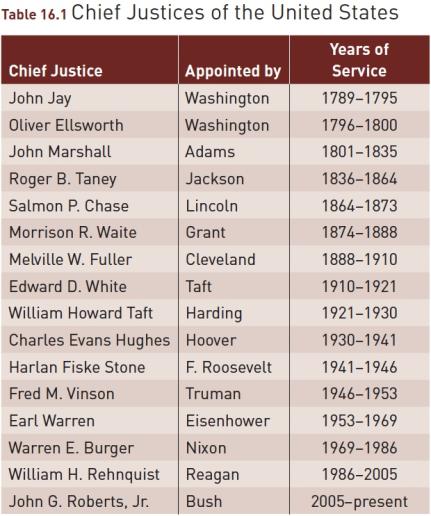 Note: Omitted is John Rutledge, who served for only a few months in 1795 and who was not confirmed by the Senate.The Development of the Federal CourtsThe Founders’ ViewDid not expect the federal courts to play a large role in public policy makingHamilton’s thoughts in Federalist No. 78National SupremacyChief Justice John MarshallMarbury v. Madison (1803)McCulloch v. Maryland (1819)SlaveryPresident Jackson’s appointment of Chief Justice Roger B. TaneyThe Dred Scott case (1857)Government and the Economy1860’s–1930’s: When can the economy be regulated by the states and when by the national government?Private property and the 14th Amendment14th and 15th Amendments and the effect on African-Americans 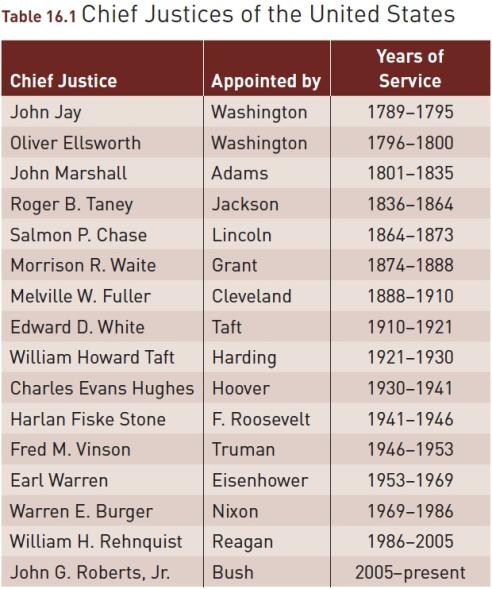 The Development of the Federal CourtsGovernment and Political LibertySupreme Court decisionsFDR’s “Court Packing Scheme”The Court’s changing compositionChief Justice Earl WarrenFigure 16.1 Economics and Civil Liberties Laws Overturned by the U.S. Supreme Court, by Decade, 1900–2006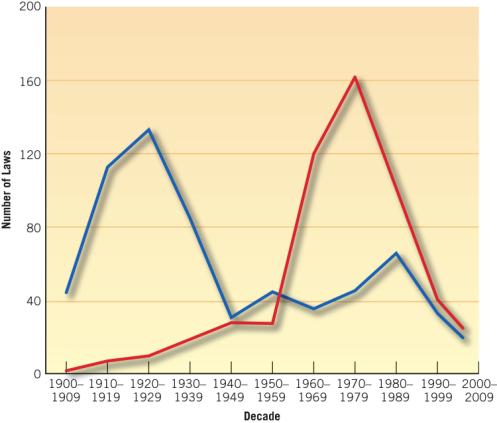 Note: Civil liberties category does not include laws supportive of civil liberties. Laws includefederal, state, and local.Source: Harold W. Stanley and Richard G. Niemi, Vital Statistics on American Politics, 2007–2008,5th ed., p. 302 (Washington, D.C.: CQ Press, 2008). Reprinted by permission of CQ Press; adivision of Congressional Quarterly, Inc.The Development of the Federal CourtsThe Revival of State SovereigntySupreme Court’s movements since the early 1990’sSupreme Court hintsSupreme Court’s rendezvous with the new health care plan of 2010The Structure of the Federal CourtsLower Federal CourtsConstitutional CourtsDistrict courtsCourts of appealLegislative CourtCourt of Military Appeals & territorial courtsMap 16.1 U.S. District and Appellate Courts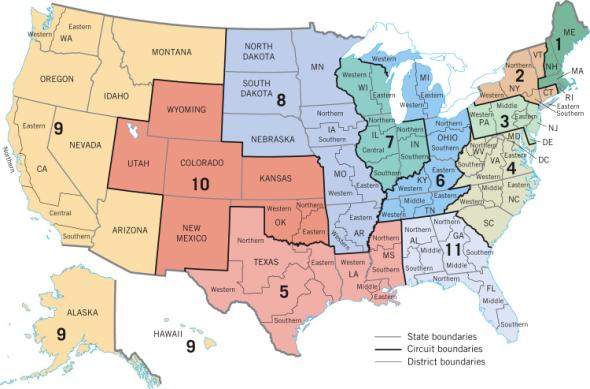 Note: Washington, D.C., is in a separate court. Puerto Rico is in the first circuit; the Virgin Islands are in the third; Guam and the Northern Mariana Islands are in the ninth. The Court of Appeals for the Federal Circuit, located in Washington, D.C., is a Title 3 court that hears appeals regarding patents, trademarks, international trade, government contracts, and from civil servants who claim they were unjustly discharged.Source: Administrative Office of the United States Courts (January 1983).The Structure of the Federal CourtsSelecting JudgesParty backgroundJudicial selection surprisesFederal judge characteristics Senatorial courtesyThe “Litmus Test”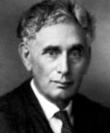 Louis Brandeis, creator of the “Brandeis Brief” that developed court cases based on economic and social more than legal arguments, became the first Jewish Supreme Court justice. He served in the Court from 1916 until 1939.Figure 16.2 Female and Minority Judicial Appointments, 1963–2004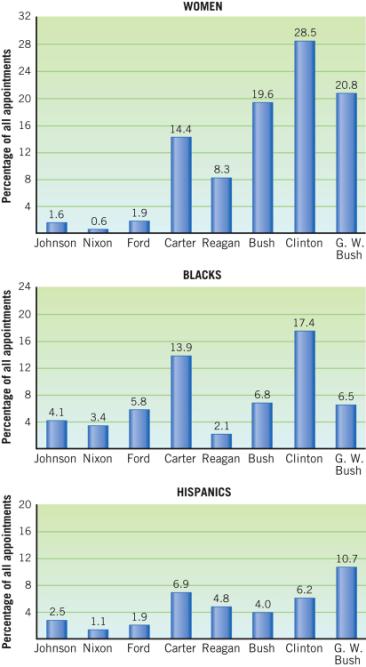 Source: Updated from Harold W. Stanley and Richard G. Niemi, Vital Statistics on American Politics, 2005–2006 (Washington, D.C.: Congressional Quarterly, 2006), Table 7.5.Figure 16.3 Confirmation Rates for Nominees to the U.S. Court of Appeals (1947–2005)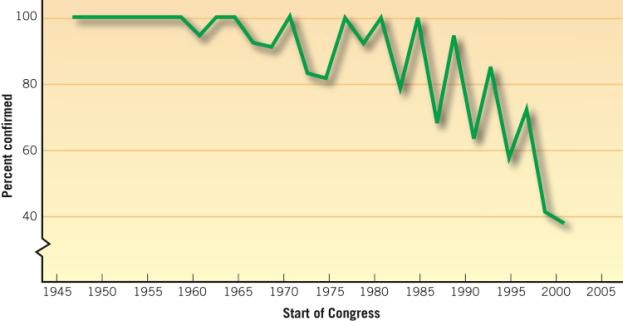 Source: Sarah A. Binder, “The Consequences of Polarization: Congress and the Courts,” in David Bradyand Pietro Nivola, eds., Red and Blue Nation? (Vol. 2) Consequences and Correction of America’s PolarizedPolitics (figure 3.3, p. 116). Brookings Institution Press. Reprinted by permission of the author.The Jurisdiction of the Federal CourtsFederal-question cases – Cases concerning the Constitution, federal laws, or treatiesDiversity cases – Cases involving citizens of different states who can bring suit in federal courtsWrit of certiorari – An order by a higher court directing a lower court to send up a case for review.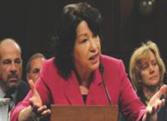 Sonia Sotomayor answers questions before the Senate committee considering her nomination to be a Supreme Court justice.Figure 16.4  The Jurisdiction of the Federal Courts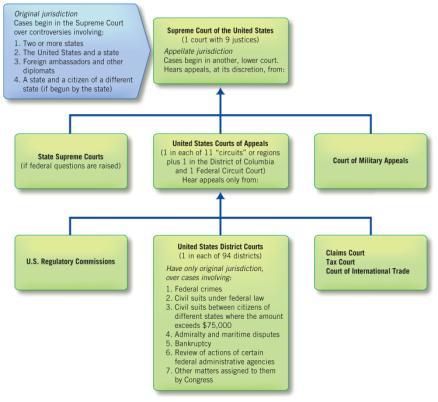 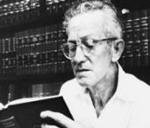 Clarence Earl Gideon studied law books while in prison so that he could write an appeal to the Supreme Court. His handwritten appeal asked that his conviction be set aside because he had not beenprovided with an attorney. His appeal was granted.Getting to CourtIn forma pauperisFee ShiftingStandingClass Action Suits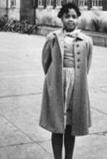 Linda Brown was refused admission to a white elementary school in Topeka, Kansas. On her behalf, the NAACP brought a class-action suit that resulted in the 1954 landmark Supreme Court decision Brown v. Board of Education, p. 455.Table 16.2 “Supreme Court Justices in Order of Seniority,” 2011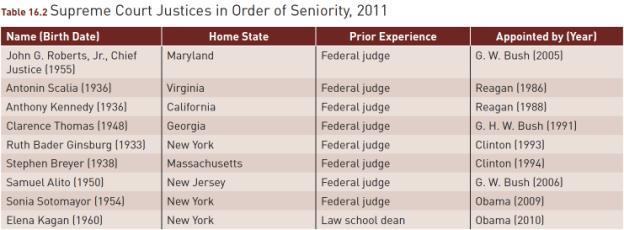 The Supreme Court in ActionBriefAmicus curiaePer curiam opinionOpinion of the courtConcurring opinionDissenting opinion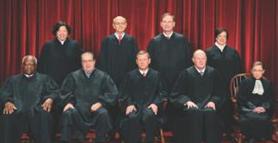 The U.S. Supreme Court Justices in 2010. Front row: JusticesClarence Thomas and Antonin Scalia, Chief Justice John Roberts, Justices Anthony Kennedy and Ruth Bader Ginsburg; second row: Justices Sonia Sotomayor, Samuel Alito, and Elena Kagan.The Power of the Federal CourtsThe Power to Make PolicyStare decisisPolitical questionRemedyViews of Judicial ActivismLegislation and the CourtsThe activism of federal courts is exemplified by the sweeping orders they have issued to correct such problems as overcrowded prisons, p. 458.Figure 16.5   Patterns of Public Confidence in the Court,  1974–2006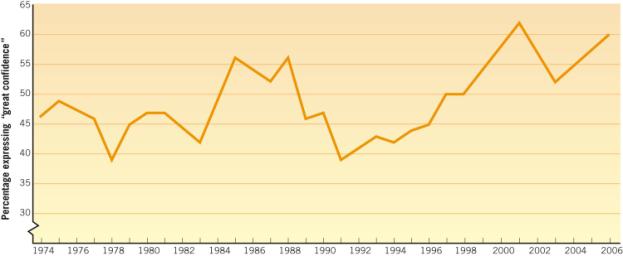 Checks on Judicial PowerCongress and the CourtsConfirmationsImpeachmentNumber of judgesJurisdictionPublic Opinion and the Courts   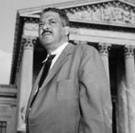 Thurgood Marshall became the first black Supreme Court justice. As chief counsel for the NAACP, Marshall argued the 1954 Brown v. Board of Education  case in front of the Supreme Court. He was appointed to the Court in 1967 and served until 1991, p. 463.WHAT WOULD YOU DO?M E M O R A N D U MTo: Senator Ann GilbertFrom: Amy Wilson, legislative assistantThe Supreme Court has held that the attorney general cannot use his authority over federally controlled drugs to block the implementation of the Oregon “Death With Dignity” law. Now some of your colleagues want to enact a federal equivalent of that law that would allow physicians to prescribe deadly drugs to patients who request them.Arguments for:1. The law respects the people’s rights to choose the time and place of their own death.2. It is already permissible to post “Do Not Resuscitate” orders on the charts of terminally ill patients.3. Physicians can be held to high standards in implementing the law.Arguments against:1. The law will corrupt the role of doctors as many think has happened in Holland, where a similar law has led some physicians to kill patients prematurely or without justification.2. Such a law will lead some physicians to neglect or ignore the desires of the patient.3. This law will undermine the more important goal of helping patients overcome pain and depression.Your decision:Support the law?Oppose the law?NameAge (Appt)President Appointed BySenate ConfirmationLength of TermJohn G. Roberts (Chief Justice)58 (50)George W. Bush (R) in 200578-229 yearsAntonin Scalia76 (50)Ronald Reagan (R) in 198698-028 yearsAnthony Kennedy76 (51)Ronald Reagan (R) in 198897-026 yearsClarence Thomas64 (43)George H.W. Bush (R) in 199152-4823 yearsRuth Bader Ginsburg79 (60)Bill Clinton (D) in 199396-321 yearsStephen Breyer74 (56)Bill Clinton (D) in 199487-920 yearsSamuel Alito62 (55)George W. Bush (R) in 200658-428 yearsSonia Sotomayor58 (55)Barack Obama (D) in 200968-315 yearsElena Kagan52 (50)Barack Obama (D) in 201063-374 yearsDefinition (from Black’s Law Dictionary)Laymen’s TermsCriticismsCourt CasesJudicial Restraint (or strict constructionist)A philosophy of judicial decision-making whereby judges follow the context of the federal law to the upmost.Judges should judge, confine themselves to applying those rules stated or clearly implied by the language of the Constitution.Judges fail to consider societal changesThe Constitution is a living document, therefore the context of the law may be interpreted differentlyMarbury v MadisonMcCulloch v MarylandScott v SandfordPlessy v FergusonJudicial ActivismA philosophy of judicial decision-making whereby judges allow their personal views about public policy, among other factors, to guide their decisions.Judges should discover the general principles underlying the Constitution and amplify those principles on the basis of some moral or economic philosophy.Judges usually have no special expertise in matters of political matters (administration, management, etc.) per seThat which is desired by courts is not always practical or possible to implementFederal judges are appointed not elected and should not play the role of unaccountable legislatorsBrown v. Board of Education, Roe v. Wade, Perry v. Schwarzenegger